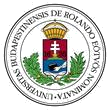 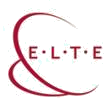 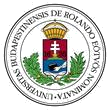 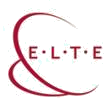 K+I+F PÁLYÁZAT KIEMELKEDŐ, INNOVATÍV FELSŐOKTATÁSI RENDEZVÉNYEK DÍJA  PÁLYÁZATI KIÍRÁS A pályázat célja elsősorban olyan, hallgatók által szervezett tudományos jellegű rendezvények díjazása, melyek fókuszában valamely társadalmi, közéleti, tudományos közéleti aktuális téma feldolgozása áll, vagy amelyek egy adott témát újszerűen, innovatív módon közelítenek meg. A pályázat a szervezőket jutalmazza. Pályázni csak a 2020. szeptember 1. és 2021. szeptember 1. között megrendezett programokkal lehet! Figyelem: ugyanazon rendezvényre vonatkozó pályázat a Tudományos és Tehetséggondozó Bizottság által kiírt pályázatok közül csak egyen bírálható el, a többszörös benyújtás az összes pályázat tekintetében automatikus kizárást von maga után! I. A PÁLYÁZÓK KÖRE: Olyan rendezvények pályázhatnak, melyek szervezőinek legalább fele az ELTE polgára. II. A BÍRÁLAT SZEMPONTJAI ÉS A PONTOZÁS SORÁN VIZSGÁLT TÉNYEZŐK: 1. Tudományos-szakmai minőség (max. 60 pont, mely a kategória részpontjaiból adódik össze) A téma újszerűsége, a megközelítés innovatív jellege (max. 20 pont) Tudományos fokozattal rendelkező előadók száma (max. 10 pont) Inter- és multidiszciplinaritás (max. 10 pont) Nemzetköziség, egyetemköziség (max. 10 pont) Együttműködés más szakmai, illetve civil szervezetekkel (max. 10 pont) 2. Tehetséggondozási funkciók (max. 25 pont, mely a kategória részpontjaiból adódik össze) A hallgatói előadók létszáma (max. 10 pont) A hallgatói szervezők létszáma (max. 10 pont) Publikációs lehetőség biztosítása (pl.: tanulmánykötet) (max. 5 pont) 3. Szervezettség (max. 25 pont, mely a kategória részpontjaiból adódik össze) A rendezvény látogatottsága (max. 10 pont) A rendezvény programjának felépítése, interaktivitása (max. 5 pont) A rendezvénnyel kapcsolatos média megjelenések száma (max. 5 pont) Tartalmi reprezentáció (max. 5 pont) A PÁLYÁZATNAK TARTALMAZNIA KELL: A rendezvényről szóló részletes beszámolót (különös tekintettel a következőkre: a rendezvény ideje, helye, az előadók és látogatók száma, részletes programbontás, a meghívott vendégek, előadók, opponensek, valamint a szakmai stáb tagjainak neve és beosztása) Egy minimum 1, maximum 3 oldalas kivonatot („absztraktot”) a rendezvény és az elhangzott előadások tematikájáról, a rendezvény céljáról és az elért eredményeiről, ebben részletesen megindokolva, hogy az adott rendezvény 1. témája 2. felépítése miért indokolja a pályázaton történő elismerést A főszervező(k) és szervezők nevét, Neptun kódját, Neptun képzési kódját és a végzett tevékenységük rövid bemutatását A rendezvény hirdetési felületei (például plakát, szórólap, honlapcím) A rendezvényről, a rendezvényhez köthetően megjelent kiadványok Sajtócikkek, beszámolók, videók, interjúk a rendezvénnyel kapcsolatban III. A PÁLYÁZAT LEADÁSA 1. A pályázat benyújtásának helye A pályázatokat a Neptun – Ügyintézés menü – Kérvények menüpontban lehet leadni. 2. A pályázat benyújtásának ideje Leadási időszak: 2021. november 25., 8.00 – 2021. december 01., 16.00 A hiánypótlás vége: 2021. december 7., 16.00 IV. A PÁLYÁZAT DÍJAZÁSA, EREDMÉNYHIRDETÉSE A pályázat eredményhirdetése 2021. december végén várható. A pályázatok bírálása az ELTE HÖK Tudományos és Tehetséggondozási Bizottságának együttműködésével történik, a pályázati kiírásban foglalt bírálati rend és szempontrendszer szerint. V. DÍJAZÁS: az első helyezett 100.000 forintos, a második helyezett 75.000 forintos, a harmadik helyezett 50.000 forintos jutalomban részesül A pályázattal kapcsolatos tudnivalókról érdeklődni lehet a tudomany@ehok.elte.hu e-mail címen. 